РЕШЕНИЕ                                                                                              ЧЕЧИМот 30.11.2022 г.                                                                                            № 36-8с. ОнгудайО внесении изменений в решение от 26.02.2019 г.№5-5«Об утверждении положения о денежном вознаграждениивыборных должностных лиц, осуществляющих свои полномочияна постоянной основе, и денежном содержании муниципальныхслужащих в муниципальном образовании «Онгудайский район»В соответствии с Указом Президента Российской Федерации от 23.09.2022 г. № 657 «О повышении окладов месячного денежного содержания лиц, замещающих должности федеральной государственной гражданской службы», частью 4 статьи 7 Закона Республики Алтай №26-РЗ от 18 апреля 2008 года «О муниципальной службе в Республике Алтай», п.28 ч.1 статьи 28 Устава муниципального образования «Онгудайский район» Совет депутатов района (аймака) РЕШИЛ:1. Внести в Положение о денежном вознаграждении выборных должностных лиц, осуществляющих свои полномочия на постоянной основе, и денежном содержании муниципальных служащих в муниципальном образовании «Онгудайский район» следующие изменения:1) Приложение №2 к Положению о денежном вознаграждении выборных должностных лиц, осуществляющих свои полномочия на постоянной основе, и денежном содержании муниципальных служащих в муниципальном образовании «Онгудайский район» изложить в редакции, согласно Приложению 1 к настоящему решению.2) Приложение №2а к Положению о денежном вознаграждении выборных должностных лиц, осуществляющих свои полномочия на постоянной основе, и денежном содержании муниципальных служащих в муниципальном образовании «Онгудайский район» изложить в редакции, согласно Приложения 2 к настоящему решению.2. Финансовое обеспечение расходных обязательств МО «Онгудайский район», связанных с реализацией настоящего решения, осуществляется в пределах бюджетных ассигнований, предусмотренных в бюджете МО «Онгудайский район» на 2022 год и на плановый период 2023 и 2024 годов. 3. Настоящее решение опубликовать в районной газете «Ажуда» и разместить на официальном сайте Администрации района в сети «Интернет».4.Решение вступает в силу с момента официального опубликования в районной газете «Ажуда» и распространяется на правоотношения, возникшие с 1 октября 2022 г.5.Контроль за исполнением настоящего решения возложить на постоянную комиссию Совета депутатов района (аймака) по вопросам финансовой, экономической политики и предпринимательству (Тепуков Э.А.).Глава района (аймака)                                                                       Э. М. ТекеновПриложение № 1к решению Совета депутатов района (аймака)№36-8 от «30» ноября 2022г.ДОЛЖНОСТНЫЕ ОКЛАДЫ МУНИЦИПАЛЬНЫХ СЛУЖАЩИХИ РАЗМЕРЫ ЕЖЕМЕСЯЧНОГО ДЕНЕЖНОГО ПООЩРЕНИЯПриложение № 2к решению Совета депутатов района (аймака)№ 36-8 от «30» ноября 2022 г.ОКЛАД МУНИЦИПАЛЬНЫХ СЛУЖАЩИХВ СООТВЕТСТВИИ С ПРИСВОЕННЫМИ ИМ КЛАССНЫМИ ЧИНАМИПояснительная запискак проекту решения «О внесении изменений в решение от 26.02.2019 г. № 5-5 «Об утверждении положения о денежном вознаграждении выборных должностных лиц, осуществляющих свои полномочия на постоянной основе, и денежном содержании муниципальных служащих в муниципальном образовании «Онгудайский район»Данным проектом решения вносятся изменения в Положение о денежном вознаграждении выборных должностных лиц, осуществляющих свои полномочия на постоянной основе, и денежном содержании муниципальных служащих в муниципальном образовании «Онгудайский район» в части повышения размеров месячных окладов муниципальных служащих с 1 октября 2022 года в 1,04 раза.Разработчиком проекта решения «О внесении изменений в решение от 26.02.2019 г. № 5-5 «Об утверждении положения о денежном вознаграждении выборных должностных лиц, осуществляющих свои полномочия на постоянной основе, и денежном содержании муниципальных служащих в муниципальном образовании «Онгудайский район» (далее - проект решения) выступает Администрация МО «Онгудайский район».Предметом правового регулирования проекта решения является положение о денежном вознаграждении выборных должностных лиц, осуществляющих свои полномочия на постоянной основе, и денежном содержании муниципальных служащих в муниципальном образовании «Онгудайский район».Правовым основанием принятия проекта решения является:Указ Президента Российской Федерации от 23.09.2022 г. № 657 «О повышении окладов месячного денежного содержания лиц, замещающих должности федеральной государственной гражданской службы»;Указ Главы Республики Алтай, Председателя Правительства Республики Алтай от 6 октября 2022 г. № 261-у «О повышении окладов месячного денежного содержания государственных гражданских служащих Республики Алтай»;часть 4 статьи 7 Закона Республики Алтай № 26-РЗ от 18 апреля 2008 года «О муниципальной службе в Республике Алтай»п.28 ч.1 статьи 28 Устава муниципального образования «Онгудайский район».Принятие данного проекта решения не потребует признания утратившими силу, приостановления, изменения или принятия иных нормативных правовых актов МО «Онгудайский район».Финансовое обеспечение расходных обязательств МО «Онгудайский район», связанных с реализацией настоящего решения, осуществляется в пределах бюджетных ассигнований, предусмотренных в бюджете МО «Онгудайский район» на 2022 год и на плановый период 2023 и 2024 годов.РОССИЙСКАЯ ФЕДЕРАЦИЯРЕСПУБЛИКА АЛТАЙМУНИЦИПАЛЬНОЕ ОБРАЗОВАНИЕ«ОНГУДАЙСКИЙ РАЙОН»СОВЕТ ДЕПУТАТОВ РАЙОНА (АЙМАКА)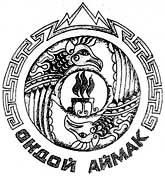 РОССИЯ ФЕДЕРАЦИЯЗЫАЛТАЙ РЕСПУБЛИКАМУНИЦИПАЛ ТОЗОЛМО«ОНДОЙ АЙМАК»АЙМАКТЫН ДЕПУТАТТАРСОВЕДИРОССИЯ ФЕДЕРАЦИЯЗЫАЛТАЙ РЕСПУБЛИКАМУНИЦИПАЛ ТОЗОЛМО«ОНДОЙ АЙМАК»АЙМАКТЫН ДЕПУТАТТАРСОВЕДИТРИДЦАТЬ ШЕСТАЯ ОЧЕРЕДНАЯ СЕССИЯ ЧЕТВЕРТОГО СОЗЫВАТРИДЦАТЬ ШЕСТАЯ ОЧЕРЕДНАЯ СЕССИЯ ЧЕТВЕРТОГО СОЗЫВАТРИДЦАТЬ ШЕСТАЯ ОЧЕРЕДНАЯ СЕССИЯ ЧЕТВЕРТОГО СОЗЫВАНаименование должностиКатегория и группа должностейДолжностной оклад (рублей в месяц)Ежемесячное денежное поощрение (должностных окладов)Раздел I. Должностные оклады и ежемесячное денежное поощрение муниципальных служащих в администрации муниципального образованияРаздел I. Должностные оклады и ежемесячное денежное поощрение муниципальных служащих в администрации муниципального образованияРаздел I. Должностные оклады и ежемесячное денежное поощрение муниципальных служащих в администрации муниципального образованияРаздел I. Должностные оклады и ежемесячное денежное поощрение муниципальных служащих в администрации муниципального образованияПервый заместитель главы администрации руководители, высшая99961,5Заместитель главы администрациируководители, высшая77111,5Управляющий деламируководители, главная73171,5Начальник управленияруководители, главная73171,5Начальник отдела с правом юридического лицаруководители, главная69091,5Начальник отдела администрациируководители, главная66611,5Заместители начальника управленияруководители, ведущая65561,5Начальник отдела в управлениируководители, ведущая63141,5Заместитель начальника отделаруководители, ведущая57491,5Консультантспециалисты, ведущая53021,5Главный специалист 1 разрядаспециалисты, старшая39041,3Главный специалист 2 разрядаспециалисты, старшая37811,3Главный специалист 3 разрядаспециалисты, старшая36591,3Ведущий специалист 1 разрядаобеспечивающие специалисты, старшая34651,3Ведущий специалист 2 разрядаобеспечивающие специалисты, старшая34381,3Ведущий специалист 3 разрядаВедущий специалист 2 разряда33891,3Старший специалист 1 разрядаобеспечивающие специалисты, младшая33351,1Старший специалист 2 разрядаобеспечивающие специалисты, младшая32791,1Специалист 1 разрядаобеспечивающие специалисты, младшая31841,1Специалист 2 разрядаобеспечивающие специалисты, младшая31011,1Раздел II. Должностные оклады и ежемесячное денежное поощрение муниципальных служащих в аппарате Совета депутатов района (аймака)Раздел II. Должностные оклады и ежемесячное денежное поощрение муниципальных служащих в аппарате Совета депутатов района (аймака)Раздел II. Должностные оклады и ежемесячное денежное поощрение муниципальных служащих в аппарате Совета депутатов района (аймака)Раздел II. Должностные оклады и ежемесячное денежное поощрение муниципальных служащих в аппарате Совета депутатов района (аймака)Консультантспециалисты, главная53021,5Главный специалист 1 разрядаспециалисты, старшая39041,3Главный специалист 2 разрядаспециалисты, старшая37811,3Главный специалист 3 разрядаспециалисты, старшая36591,3Специалист 1 разрядаОбеспечивающие специалисты, младшая33351,1Специалист 2 разрядаОбеспечивающие специалисты, младшая32791,1Раздел III. Должностные оклады и ежемесячное денежное поощрение муниципальных служащих в контрольно-счетном органе муниципального районаРаздел III. Должностные оклады и ежемесячное денежное поощрение муниципальных служащих в контрольно-счетном органе муниципального районаРаздел III. Должностные оклады и ежемесячное денежное поощрение муниципальных служащих в контрольно-счетном органе муниципального районаРаздел III. Должностные оклады и ежемесячное денежное поощрение муниципальных служащих в контрольно-счетном органе муниципального районаГлавный инспекторспециалисты, главная53021,5Ведущий инспекторспециалисты, ведущая36591,3Инспекторспециалисты, старшая34651,3Наименование классного чина муниципального служащегоОклад за классный чинДействительный муниципальный советник 1 класса4045Действительный муниципальный советник 2 класса3832Действительный муниципальный советник 3 класса3618Муниципальный советник 1 класса3299Муниципальный советник 2 класса2978Муниципальный советник 3 класса2660Советник муниципальной службы 1 класс2447Советник муниципальной службы 2 класс2129Советник муниципальной службы 3 класс1915Референт муниципальной службы 1 класса1704Референт муниципальной службы 2 класса1491Референт муниципальной службы 3 класса1383Секретарь муниципальной службы 1 класса1278Секретарь муниципальной службы 2 класса1172Секретарь муниципальной службы 3 класса1064Заместитель главы района (аймака)С.Б. Сарбашева